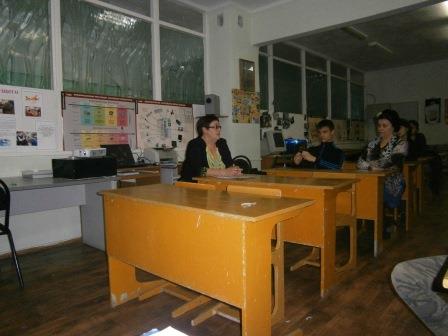 Выступление на родительском собрании по профориентации «Престиж рабочих профессий» среди учащихся 8, 9 классов Матюш О.Ю. представителя Белгородского машиностроительного техникума» 29.10.2016 года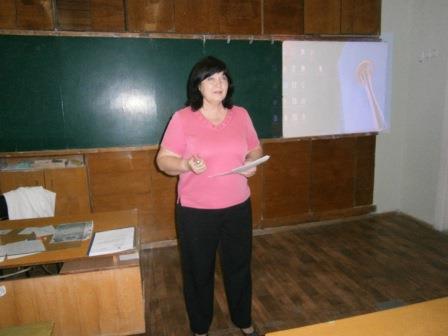 Тукачева М.П. педагог-психолог МОУ «Тавровская СОШ» с итогами диагностики профессиональных предпочтений обучающихся, проводимой по опроснику Е.А. Климова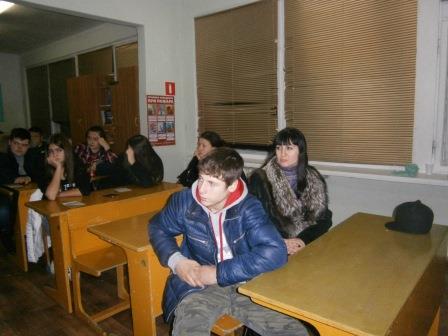 Приглашенные на родительское собрание «Престиж рабочих профессий» ученики 8-9-х классов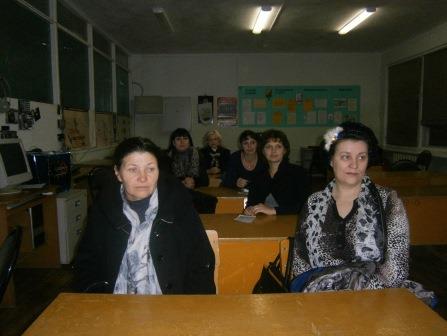 Родители учащихся на собрании «Престиж рабочих профессий» 29.10.2016 года